Domáca úloha z Matematiky od 8.3.2021 do 12.3.2021Ročník:  tretíMeno a priezvisko žiaka:   Vypracovala:   Mgr. Iveta RudyováPriraď správny počet predmetov k danému číslu:1            3               4                 5                0                 2Priraď  správne číslo k danému počtu písmen v kruhu:     0              1                2               3                4                5Napíš správne číslo:Precvič si písanie nuly:0_______________________________0_______________________________0_______________________________0_______________________________0_______________________________0_______________________________0_______________________________0_______________________________0_______________________________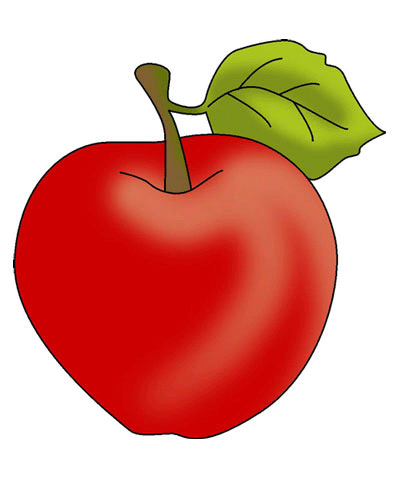 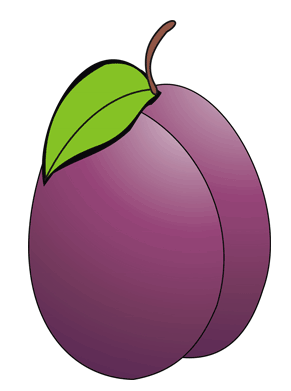 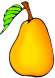 Teraz  sa pokús správne spojiť bodky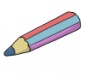 Vyfarbi správne číslo podľa počtu predmetov: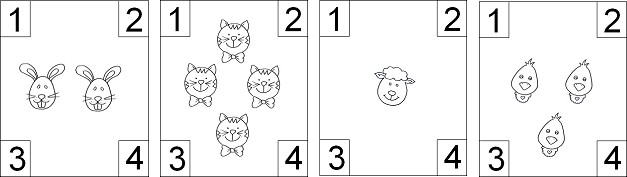 3. Vypočítaj príklady v domčekoch.	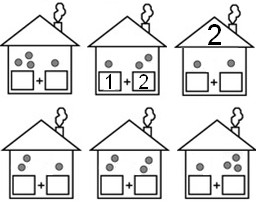 1. Počet bodiek zapíš číslami.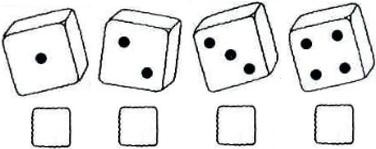 2. Do kociek nakresli toľko bodiek, aké čísla sú v okienkach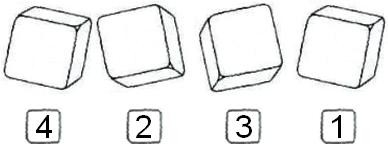 3. Vypočítaj príklady v kockách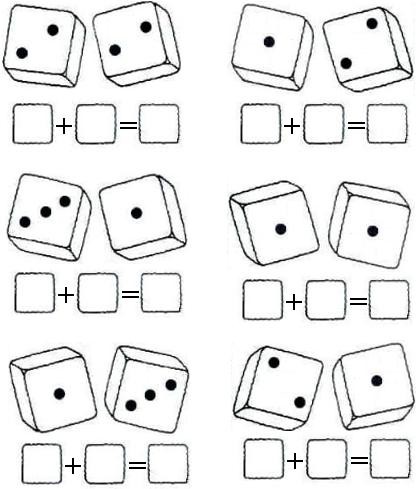 